PERRY COUNTY SCHOOLSCHILD FIND The Perry County School District is participating in an ongoing statewide effort to identify, locate, and evaluate children birth through twenty-one years of age who reside in the Perry County School District and who are suspected of having a physical, mental, communicative and/or emotional disability. Early identification of children in need of special educational services is most important to each child. Furthermore, this information gathered from contacts with parents and other agencies will be used to help determine present and future program needs as progress is made toward the goal of providing a free appropriate public education to all children with a disability. The child find coordinator implements child identification, location and evaluation of children birth through twenty-one who have a disability, regardless of the severity of their disability, and who are in need of special education and/or related services underIndividuals with Disabilities Education Act (IDEA).  The Child-Find Coordinator works with the local Headstart, Department of Human Resources, Health Department, and Mental Health Agencies, as well as local education agencies, physicians and other individuals to identify and locate children out of school and in school who may be in need of special education services.If you know of any child who may have a disability, please contact Lora Cooper, Special Services Director at (601) 964-3635 or by mail at the following address: P.O. Box 137, New Augusta, MS 39462.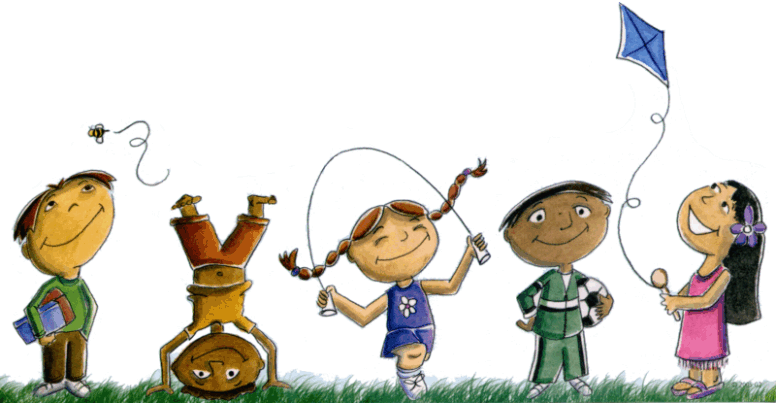 